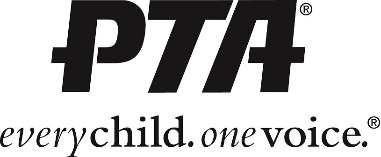 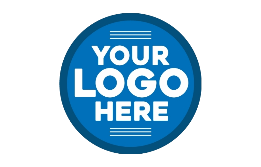 [YOUR PTA NAME]     |     Executive Board Agenda[DATE]     |     [TIME / LOCATION]Call to OrderRoll Call and QuorumPresident’s WelcomeSecretary - MinutesTreasurer – Bank Balance & Treasurer’s ReportPresentation of ReportsUnfinished Business[ACTION ITEMS OR ITEMS TO DISCUSS]New BusinessAnnouncements[ANNOUCEMENTS IF APPLICABLE]Upcoming Dates[UPCOMING DATES]Adjourn  